SAMOSTOJNA IZVEDBA PRAKTIČNE VAJE (zadolžitev za 4 šolske ure)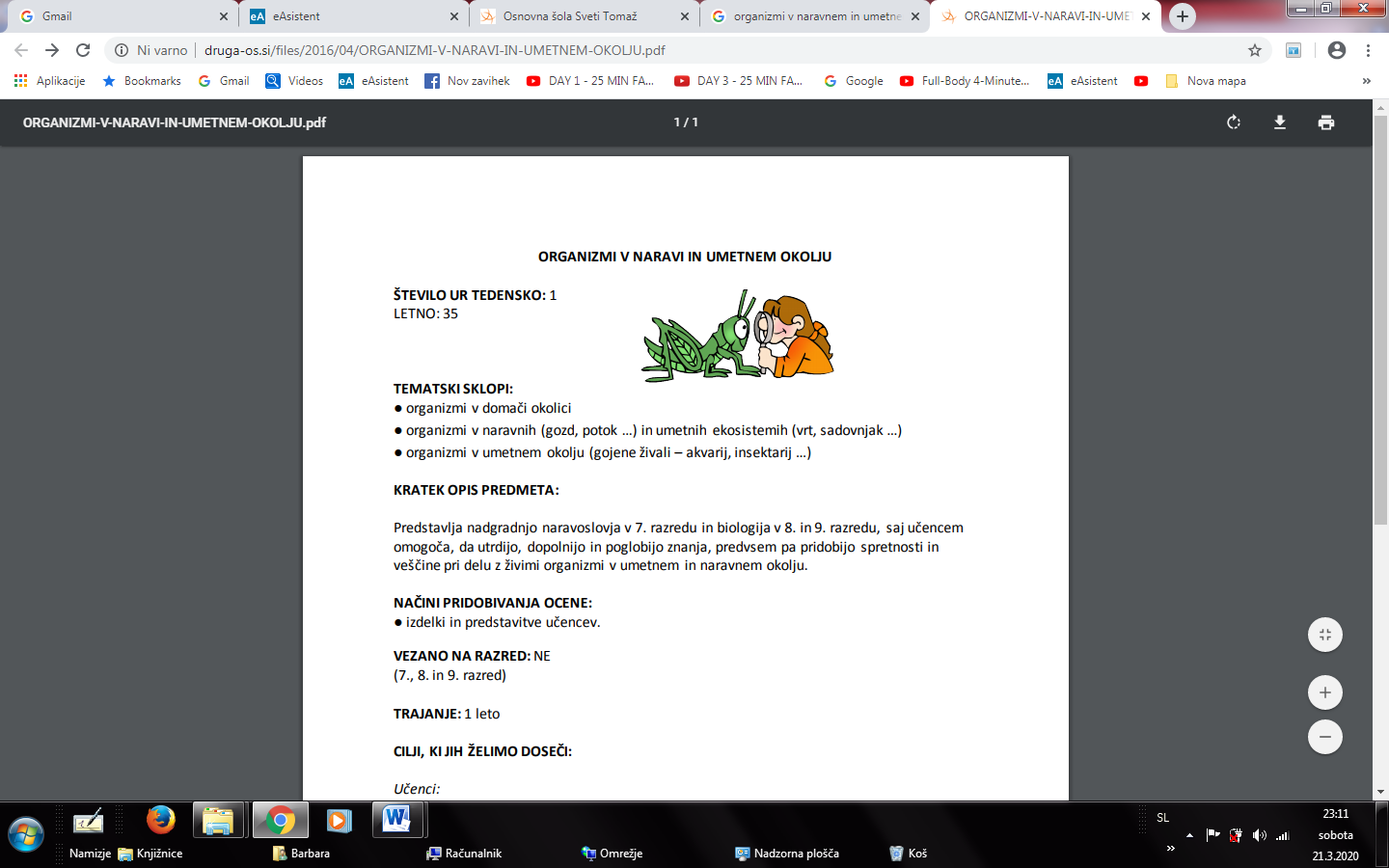 Pojdi na sprehod v naravo (gozd, travnik, potok, mlaka …) in poišči živali. 2. Eno od najdenih živali fotografiraj ali skiciraj na list papirja.3. Opazuj žival v naravi in razmisli, ali bi to žival lahko uspešno gojil doma.4. Dodatne informacije o tej vrsti živali poišči na spletu in jih zabeleži na ta list.Poročilo naj vsebuje: ime, priimek, razred, datum, lokacija, skica/fotografija organizma, ključne informacije o izbrani vrsti, možnosti za gojenje doma, posebnosti pri terenskem delu (težave, prijetne izkušnje, zanimivosti …).Poročilo praktične vaje boš oddal v spletno učilnico.Rok: 3. 4. 2020